Dokumentation 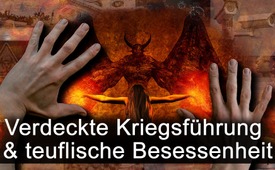 Verdeckte Kriegsführung & teuflische Besessenheit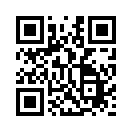 Der einzelne Mensch für sich genommen ist potentiell gut, schöpferisch, liebenswert. Dass er aber dennoch unter den Einfluss teuflischer Besessenheit geraten kann, wird längst von Medizin, Psychologie, Religion und Bildung attestiert. Dieser Dokumentarfilm legt daher einmal den Finger auf teuflisch besessene Eliten, die einen hybriden, sprich verborgenen Krieg gegen die gesamte Menschheit führen. Ihre hybride Kriegsführung fordert mehr Menschenleben als jeder frühere, konventionelle Krieg. Der Film dokumentiert zehn wichtige Schauplätze solcher Kriegsführung. Doch: Auch aus der Gewalt besessener Eliten gibt es einen Ausweg.Mt. 8,16:
„Als es aber Abend geworden war, brachten sie viele Besessene zu Jesus; und er trieb die Geister aus mit seinem Wort, und er heilte alle Leidenden.“
Der Mensch an sich ist gut, schöpferisch – liebenswert. Dass er allerdings unter teuflische Besessenheit geraten kann, wird seit je von allen Religionen attestiert. Längst müssen aber auch Medizin, Psychologie, Wissenschaft, Bildung usw. kapitulierend zugeben, dass das Unerklärlichste unter dem Himmel einzig durch teuflische Besessenheit erklärbar wird. Laut Evangelien bestand der Dienst von Jesus Christus etwa zu einem Drittel aus Dämonen-Austreibungen. Was sind die typischen Merkmale teuflisch Besessener? Jede vernünftige Kommunikation mit ihnen ist von vorneherein absolut unmöglich. Sie kennen kein Mitgefühl, kein Erbarmen, keine Einsicht, keine Reue. Weder Logik noch Wahrheit ist bei ihnen vorhanden. Besessene sind nur und einzig auf ihre eigenen Triebe, Begierden, Interessen, Lüste, Süchte usw. fixiert. Es gibt viele Arten der Besessenheit: von Unreinheiten bis zu blutigen Exzessen, von Boshaftigkeiten bis zu mörderischen Quälsüchten, von der Pädophilie bis zum Kannibalismus, von der Kleptomanie bis zur Volksplünderung, von notorischer Streitsucht bis zur gnadenlosen Zerstörungswut, von der Rechthaberei bis zum diktatorischen Meinungszwang, von der Gewohnheitslüge bis zum professionellen Dauerbetrug jeder Gattung usw. usf. Die Probleme, die sie verursachen, sind unzählbar. Wie bringt man es z.B. einem kleinen Kind bei, falls seine Eltern teuflisch besessen sind?
Dieselbe Frage muss leider auch auf Völkerebene gestellt werden: Wie bringt man es ahnungslosen Völkern bei, deren Regierungen in den Bann teuflisch Besessener geraten oder gar selber von dieser Sorte sind? Wer hier vorschnell religiösen Extremismus wittert, irrt. Bedauerlicherweise ist genau diese Tragik zu einem Hauptproblem der Weltgemeinschaft geworden. Was wir alle wie kleine Kinder nicht hören wollen, muss aber dennoch einmal deutlich gesagt sein: Völker, nehmt es zur Kenntnis, dass teuflisch Besessene einen hybriden, sprich verborgenen Krieg gegen die gesamte Menschheit führen. Sie meinen, von satanischem Wahn getrieben, die ganze Welt unterwerfen und beherrschen zu müssen. Wir dürfen dabei die Abwesenheit von Bomben nicht weiter mit der Abwesenheit von Krieg verwechseln! Denn seit Jahren treiben solch wahnhafte Eliten diese neue Form des Krieges voran – er kann bedenkenlos als Dritter Weltkrieg auf hybrider, sprich vielfältiger und vor allem verborgener Ebene bezeichnet werden. Ihr Ziel: eine Neue Weltordnung unter ihrer totalen Kontrolle. Ihre hybride Kriegsführung richtet dabei mehr Schaden auf allen Ebenen an und fordert mehr Menschenleben als jeder frühere Krieg, der mit konventionellen Waffen, sprich Bomben usw. geführt wurde. Die gute Nachricht: So wie es schon immer einen Weg gab, die Einwirkung teuflischer Mächte zu bannen, gibt es einen solchen auch auf aktuell höherer Ebene. Jesus war ständig damit beschäftigt, den Einfluss dämonischer Wesen außer Kraft zu setzen. Auch aus der Gewalt gegenwärtig besessener Eliten gibt es daher einen Ausweg. Doch darüber mehr am Schluss. 

1.  Demographie 
Wie in jedem Krieg steht auch im hybriden Krieg die psychische Vernichtung des Zielobjektes an erster Stelle.
In demographischer Hinsicht wird seine Vernichtung vorab durch psychologisch-soziale Maßnahmen eingeleitet: so etwa durch die Bekämpfung traditioneller Rollenbilder, durch Schwächung der Institution Ehe, durch immer zahlreichere Formen der Empfängnisverhütung, durch Förderung von Abtreibungen bis mittlerweile schon nach der Geburt, u.v.m. Der soziale Niedergang wird durch diese Eingriffe effektiver besiegelt als durch jeden Bombenkrieg. Millionen potentieller „Feinde“ werden gar nicht erst geboren.

2. Nationalstaaten
Um ihrer Neuen Weltordnung willen treiben hybride Kriegstreiber gezielt den Untergang aller bestehenden Nationalstaaten voran. Einmal mehr werden Flüchtlingsströme als „Migrationswaffe“ verwendet – übrigens ein sowohl altbekanntes als auch bewährtes Mittel von Militärs und Geostrategen. Ursachen für Migrationswellen liegen in gezielt geführten Kriegen, Konflikten und Revolutionen. So werden unsere Sozialsysteme gleichsam hybrid bombardiert – mit dem Ziel, alle Nationalstaaten zu destabilisieren und sie durch die Errichtung eines einzigen sozialistischen Gesellschaftssystems zu ersetzen.

3. Technologien
Weltführende Wissenschaftler haben für diese Kriegstreiber Technologien entwickelt, mit denen sie die gesamte Menschheit beliebig lenken, nach Belieben krank machen und auch töten können: Atombomben, tödliche Viren als biologische Kampfwaffe, Gentechnologien, Überwachungsgeräte an jeder Ecke und im Weltall – und tausenderlei mehr – gehören zu ihrer Standardausrüstung.

4. Gesundheit
Auch auf die Gesundheit zielt die hybride Kriegsführung ab: Fast alle ursprünglich natürlichen Heilmethoden wurden längst zur chemischen Arzneimittelbehandlung umgeleitet.
Sollen unter dem Würgegriff der Pharma zunehmend alle Völker gelenkt, nach Belieben eingeschränkt, mit Verboten verhängt, noch restlos ausgeplündert und systematisch ruiniert werden? Es wird Zeit, all dieses Treiben einmal gründlich zu untersuchen, ob sich hinter der vorgegebenen gesundheitlichen Vorsorge nicht etwa ein hybrider Kriegstreiber verbirgt.
Pharma-Industrielle verdienen immerhin täglich Milliarden an unseren Krankheiten. Und obgleich ihre Produkte längst als Hauptursache fast all unserer Krankheiten entlarvt wurden, zeigen sich deren Verfilzungen zu allerlei Großmächten als so teuflisch unnachgiebig, dass bislang keinerlei Änderungen eintreten konnten.

5. Verarmung und Versklavung 
Die hybride Kriegstaktik vernichtet gerade weltweit gezielt unsere Wirtschaft – mit Ziel auf die restlose Plünderung, Verarmung und Versklavung aller Völker. Um nur einmal zwei hybride Schachzüge unter tausenden ähnlicher zu nennen: Die zur Geldfälschung ermächtigte Hochfinanz, sprich die FED, reißt sich seit über 100 Jahren täglich Milliarden-Gewinne ohne sachliche Gegenleistung unter den Nagel. Durch immer teuflischere Derivate, sprich Finanzwetten und Börsentricks plündern die mit ihr verfilzten Geldeliten gnadenlos alle Nationen aus, treiben sie gezielt in den Ruin, in die Verarmung – in die totale Versklavung! Muss die gegenwärtige Corona-Pandemie vielleicht sogar für die gezielte Verschleierung jenes weltweiten Finanz-Kollapses herhalten, der aufgrund kriminellster Finanzwetten entstanden ist?  So könnte die Schuld am gerade stattfindenden wirtschaftlichen Totalzusammenbruch gleichsam dem Corona-Virus in die Schuhe geschoben werden. 

6. Massenmedien
Seit Jahrzehnten belügen von finsterer Macht gesteuerte Massenmedien die Weltgemeinschaft, sodass bald jeder zweite Mensch der Meinung zustimmt, dass die Presse nicht die Wahrheit berichtet. Wie ist es zugleich möglich, dass sich dennoch nie etwas ändert? Zeigen sich hier derart starke Verfilzungen zu teuflischen Schattenmächten, dass sich keine unabhängige Regierung der Welt gegen sie zu erheben wagt?
7. Bildung
Eine weitere hybride Attacke zielt auf unsere Bildung. 
Ist der totale Zusammenbruch unserer Bildungssysteme das Ziel? Durch zum Beispiel unkontrollierte Migration, durch die zunehmend künstliche Intelligenz auf dem Weg der Digitalisierung? Bildungsermächtigte zwingen zumindest schon einmal weltweit unsere Kinder in Frühsexualisierung, in den Gender-Wahnsinn und vielerlei mehr.
Sollten eines Tages irgendwelche übergeordneten Mächte den Weltnetzstecker ziehen, erzeigten sich dann nicht alle Völker in einem Moment als verdummt? Ein rasender Bildungszerfall ist daher im Ansturm. Der künftige Mangel an zuverlässigen Arbeitskräften ist voraussehbar. Ist der Totalzusammenbruch von Infrastruktur und Wirtschaft Programm? Die UNO und ihre hörigen Politiker treiben zumindest schon einmal allerlei sabotageähnliche Maßnahmen und Gesetze voran.

8. Wirtschaft
Auch unsere gesamte Wirtschaft steht im Kreuzfeuer dieser neuartigen, verdeckten Kriegsführung. Haben es die Saboteure unter dem Deckmantel des Umweltschutzes und der Reduzierung von CO2 gezielt auf unsere gesamte Produktion und den Konsum abgesehen? 
Zumindest wurde die gegenwärtige Klima-Hysterie mit Gruppen wie Fridays for Future oder Extinction Rebellion von langer Hand geplant: Schon 2016 erschien das am grünen Tisch erarbeitete Strategiepapier „Wie man die Öffentlichkeit in den Notfallmodus führt“. „The Climate Mobilization“ – eine US-amerikanische Gruppe hinter dem Strategiepapier – fördert die totale Mobilmachung der Gesellschaft zur Bekämpfung des angeblich menschgemachten Klimawandels. 
[Bitte Quellen einblenden: (Quelle: https://www.theclimatemobilization.org/emergency-mode)
Die USA diktiert durch sie wieder das Vorbild: Die ganze Gesellschaft soll ihre individuellen Bedürfnisse für das große Ziel der Neuen Weltordnung unter dem Vorwand der Klimarettung opfern. 

9. Energieversorgung
Auch unsere Energieversorgung liegt im Fadenkreuz der hybriden Kriegstreiber.
Deutschland und Westeuropa verlieren durch ihren Atom- und Kohle-Ausstieg gerade ihre Energie-Souveränität. Die untergejubelten „erneuerbaren, aber ineffizienten Energien“ führen dabei gezielt in die totale Abhängigkeit von Energie-Importen.

10. Nahrungsversorgung
Nicht einmal vor unserer Nahrungsversorgung macht die verdeckte Kriegsführung halt:
Landwirtschaftliche Produktionen werden immer mehr durch Vorschriften und Auflagen eingeschränkt. Folge davon ist das Bauernsterben und die sinkende Produktion von Nahrungsmitteln. 

In dieser Weise könnte man noch vieles aufzählen: die hybride Kriegsführung gegen unsere Verkehrsplanungen und Infrastrukturen, gegen Natur und Wetter, gegen alle konservativen Trends in der Politik, gegen jede Religion außer gegen den Satanismus, den Angriff auf unsere Gesundheit durch flächendeckenden Mobilfunkausbau, welcher durch 5G noch drastisch verstärkt wird und fatale Folgen auch auf die Tier- und Pflanzenwelt haben wird, usw. usf. Bezüglich aller Angriffsziele muss zusammenfassend festgestellt werden, dass sie systematisch den Ratschlag von Sun Tsu umsetzen. Sun Tsu war ein chinesischer Kriegsstratege der Antike, der schon etwa 500 Jahre vor Christus schrieb: 
„Die größte Kunst besteht darin, den Widerstand des Feindes ohne Kampf zu brechen: Zersetzt alles, was im Lande des Gegners gut ist. Verwickelt die Vertreter der herrschenden Schichten in verbrecherische Unternehmungen. (…) Verbreitet Uneinigkeit und Streit unter den Bürgern des feindlichen Landes. Hetzt die Jungen gegen die Alten. Zerstört mit allen Mitteln die Ausrüstung, die Versorgung, die Ordnung der feindlichen Streitkräfte. Entwertet alte Überlieferungen und Götter…“
Abschließend also noch zur Frage, wie die Völker aus dem Würgegriff ihrer besessenen Angreifer befreit werden können. Das Geheimnis eines erfolgreichen Exorzisten, sprich Teufelsaustreibers, liegt bekanntlich in seinem gestählten, sprich unerschütterlichen Willen. Richtet er diesen gezielt gegen eingenistete Dämonen aus und befiehlt jenen, aus dem Besessenen herauszukommen, erzeugt er damit eine geistliche Feuersbrunst und die Dämonen fliehen in Panik. Genau dasselbe wird daher geschehen, sobald die unter dem hybriden Krieg gepeinigten Völker das diabolische Spiel durchschauen und Kraft ihres vereinigten Willens allen teuflischen Werken und dadurch Mächten den Riegel vorschieben. Die synergische Entschlossenheit der Völker wird gleichsam jene stählerne Kette um den Teufel winden, wie es schon vor 2.000 Jahren prophetisch skizziert wurde. Offenbarung 20 bringt die Entmachtung der Wurzel allen Übels mit folgendem Bild zum Ausdruck: „Und ich sah einen Engel aus dem Himmel herabkommen, der den Schlüssel des Abgrundes und eine große Kette in seiner Hand hatte. Und er ergriff den Drachen, die alte Schlange, die der Teufel und der Satan ist; und er band ihn für tausend Jahre und warf ihn in den Abgrund und schloss zu und versiegelte über ihm, damit er nicht mehr die Nationen verführe …“ (V. 1-3). Die geschundene Menschheit sollte allerdings nicht passiv darauf warten, bis irgendein Engel vom Himmel herabschwebt und diesen Job für sie ausführt – die erwachten Völker selber sind letztlich mit dieser Kette gemeint. Der Engel, wörtl. Gesandte, symbolisiert nur unser Zeitalter der Überwindung des Unbezwingbaren. Die aufrichtigen Völker selber aber sollen zu jener unüberwindbaren Kette, sprich allseitigen Einsheit gegen hybride Bösewichte werden. Zu dieser Kette werden sie, wann immer sie gründlich über die hybride Tragik aufgeklärt werden. Zunehmend machen sie sich bereits in vereint stählernem Willen gegen diese üblen Werke und Mächte auf. Und auf diese Weise entziehen sie den Kriegstreibern unweigerlich jede teuflisch gesponserte Energie, jeden fremd verliehenen Mut, jede satanische Fantasie und Visualisierungsmacht. So geraten die zuvor Unbezwingbaren unaufhaltsam in geistige Schockstarren, versinken über Nacht in Furcht und Schrecken, in Verzagtheit und Ohnmacht. Die vereinigte Willenskraft der Völker und ihr synergischer Ruf des Guten soll, kann und wird all dem benannten Spuk ein Ende machen. Verbreiten Sie daher dieses Wissen, wo immer Sie nur können!von is.Quellen:-Das könnte Sie auch interessieren:#Finanzsystem - Geld regiert die Welt ... - www.kla.tv/Finanzsystem

#Epidemien - Das Epidemiengesetz - www.kla.tv/Epidemien

#Satanismus - Satanssekten... - www.kla.tv/Satanismus

#Terror - als politisches Instrument? - www.kla.tv/Terror

#Dokumentarfilm - www.kla.tv/Dokumentarfilme

#HybrideKriegsfuehrung - www.kla.tv/HybrideKriegsfuehrungKla.TV – Die anderen Nachrichten ... frei – unabhängig – unzensiert ...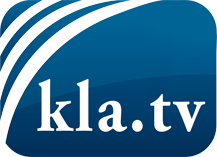 was die Medien nicht verschweigen sollten ...wenig Gehörtes vom Volk, für das Volk ...tägliche News ab 19:45 Uhr auf www.kla.tvDranbleiben lohnt sich!Kostenloses Abonnement mit wöchentlichen News per E-Mail erhalten Sie unter: www.kla.tv/aboSicherheitshinweis:Gegenstimmen werden leider immer weiter zensiert und unterdrückt. Solange wir nicht gemäß den Interessen und Ideologien der Systempresse berichten, müssen wir jederzeit damit rechnen, dass Vorwände gesucht werden, um Kla.TV zu sperren oder zu schaden.Vernetzen Sie sich darum heute noch internetunabhängig!
Klicken Sie hier: www.kla.tv/vernetzungLizenz:    Creative Commons-Lizenz mit Namensnennung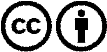 Verbreitung und Wiederaufbereitung ist mit Namensnennung erwünscht! Das Material darf jedoch nicht aus dem Kontext gerissen präsentiert werden. Mit öffentlichen Geldern (GEZ, Serafe, GIS, ...) finanzierte Institutionen ist die Verwendung ohne Rückfrage untersagt. Verstöße können strafrechtlich verfolgt werden.